от  4 сентября 2020 года № 177О внесении изменений в распоряжение администрации Килемарского муниципального района от 18 марта 2020 года № 541. Внести в распоряжение администрации Килемарского муниципального района от 18 марта 2020 года № 54 «О введении повышенной готовности на территории Килемарского муниципального района» в редакции распоряжений от 27.03.2020 г. № 67, от 31.03.2020 № 69, от 06.04.2020 № 79, от 20.04.2020 г. № 84, от 29.04.2020 г. № 88, от 20 мая 2020 г. № 92, от 29.05.2020 г. № 109, от 20.06.2020 г. №114а, от 29.06. 2020 №124а, от 17.07.2020 №134а, от 24.07.2020 №137а, от 12.08.2020 №158а   следующие изменения:а) в пункте 1 слова «до 6 сентября 2020 г.» заменить словами «до 27 сентября 2020 г.»;б) в абзаце первом пункта 2 слова «до 6 сентября 2020 г.» заменить словами «до 27 сентября 2020 г.»;в) в абзаце первом пункта 3 слова «до 6 сентября 2020 г.» заменить словами «до 27 сентября 2020 г.».2. Контроль за исполнением настоящего Распоряжения оставляю за собой.3. Настоящее распоряжение вступает в силу с 4 сентября 2020 года.4. Разместить настоящее распоряжение на странице администрации Килемарского муниципального района в информационно-телекоммуникационной сети официального интернет-портала Республики Марий Эл.КИЛЕМАР МУНИЦИПАЛЬНЫЙ РАЙОНЫНАДМИНИСТРАЦИЙАДМИНИСТРАЦИЯКИЛЕМАРСКОГО МУНИЦИПАЛЬНОГО РАЙОНАРАСПОРЯЖЕНИЙРАСПОРЯЖЕНИЕГлава администрацииКилемарского муниципального районаТ.В. Обухова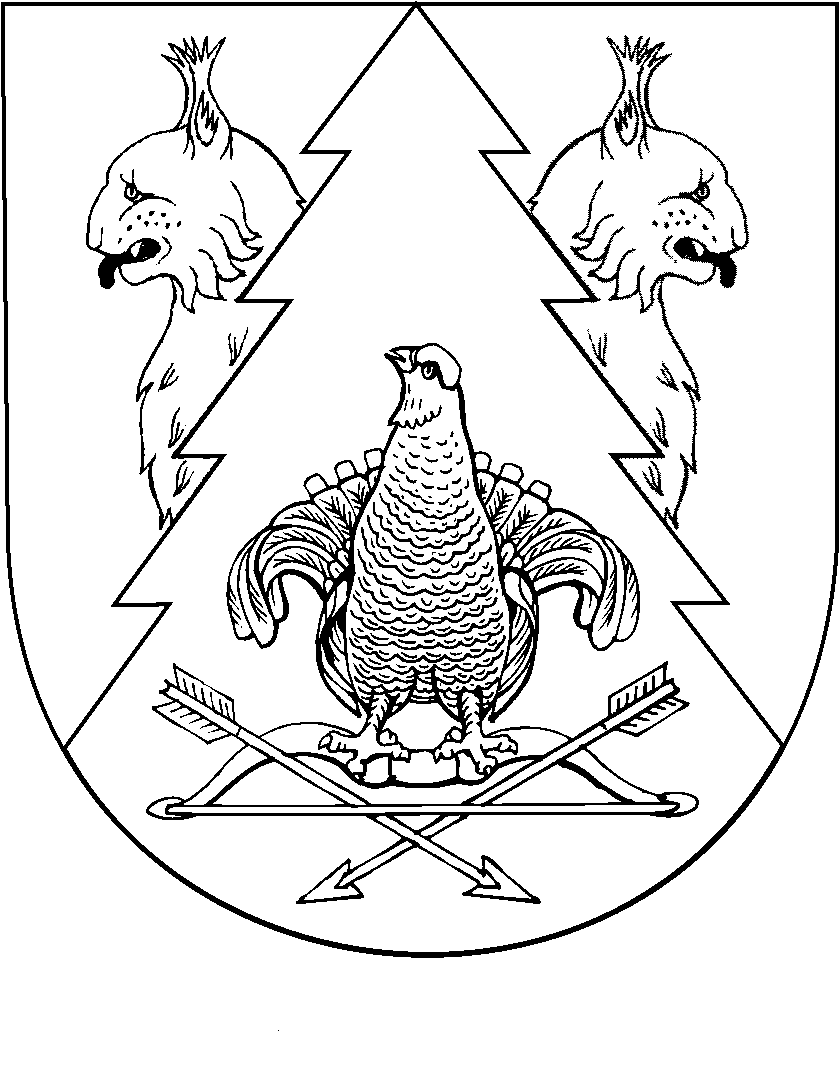 